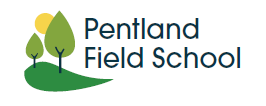 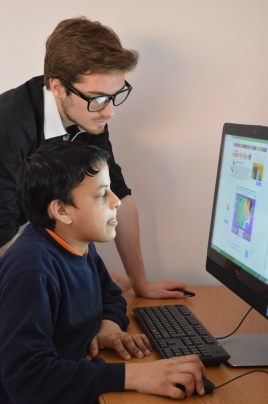 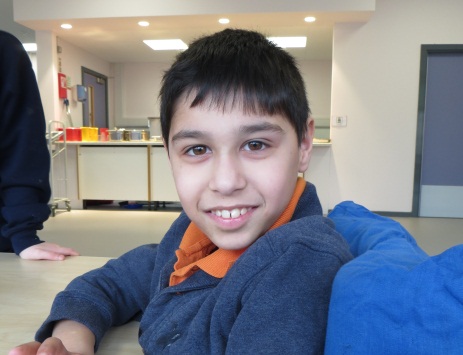 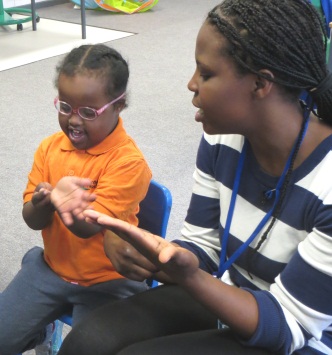 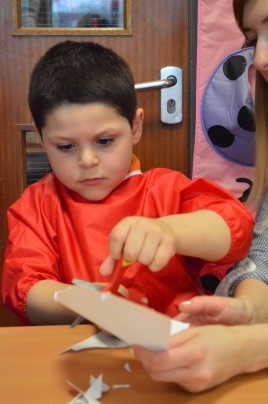 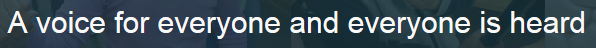 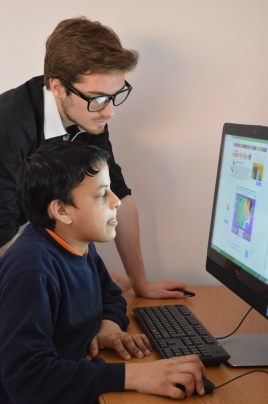 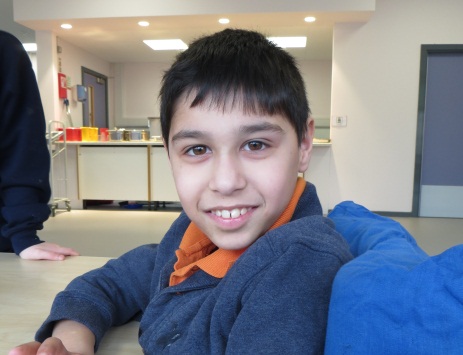 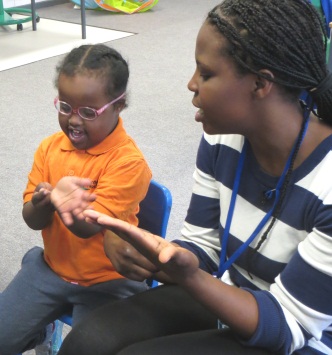 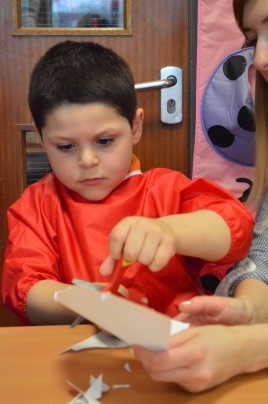 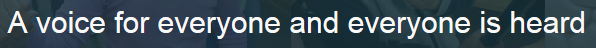 Pentland Field SchoolHead of School Candidate PackWelcome to Pentland Field School			Our Vision						Our Pupils						Our Team						Our Approach						A Member of the Eden Academy TrustVision, Mission and Value Statements						Our family of schools					How we work together				If you are interested in this role	Job Description						Person Specification					We are pleased to welcome you to Pentland Field School – a special school based in Ickenham, Uxbridge, for young people aged between 4 and 19 years old who have moderate to severe learning difficulties.Pentland Field School is proud to be part of the Eden Academy Trust - a family of schools who work together under one Multi-Academy Trust, with access to a wide range of expertise and services.As staff, we are all committed to ensuring that our pupils become independent learners and grow to be the best that they can be.We hope you enjoy learning about our school.  Please contact us if you would like to come and visit – you will be most welcome!At Pentland Field we educate and support our pupils to become independent learners, so that they are able to:Create and develop relationshipsDevelop independent living skills with supportBuild a range of interests that continually grow with themContribute positively to the community either in paid or voluntary workCommunicate their thoughts and needs independently to familiar and unfamiliar people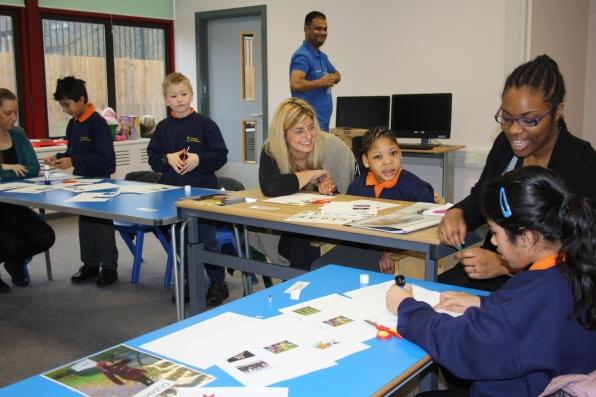 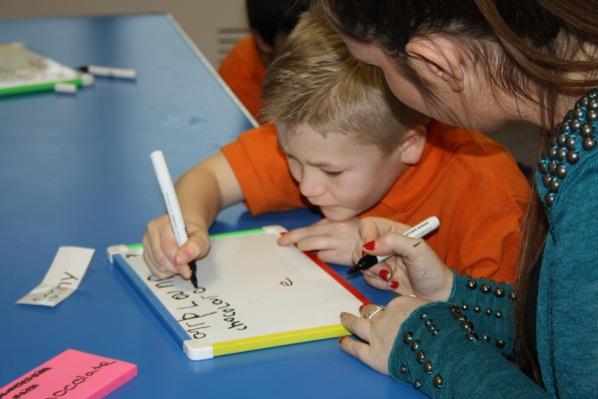 Pentland Field School specifically caters for pupils who have moderate to severe learning difficulties. Our pupils are at the core of all we do.As a school, we are committed to:provide an excellent educational environment combined with high standards of teaching and learninghelp children and young people to stay safetreat children and young people with respect and dignitylisten to what children and young people have to sayprovide children and young people with a broad and balanced curriculum appropriate to their needs and abilities and offer extended opportunitiestell children and young people what they are good at to build their confidenceallow children and young people to make choices and decisions for themselvesencourage children and young people to be as independent as they are ableinform parents and carers of their children’s progress through excellent communication including annual reviews and annual reportskeep parents and carers informed about what children have done during the school day through the link book or electronically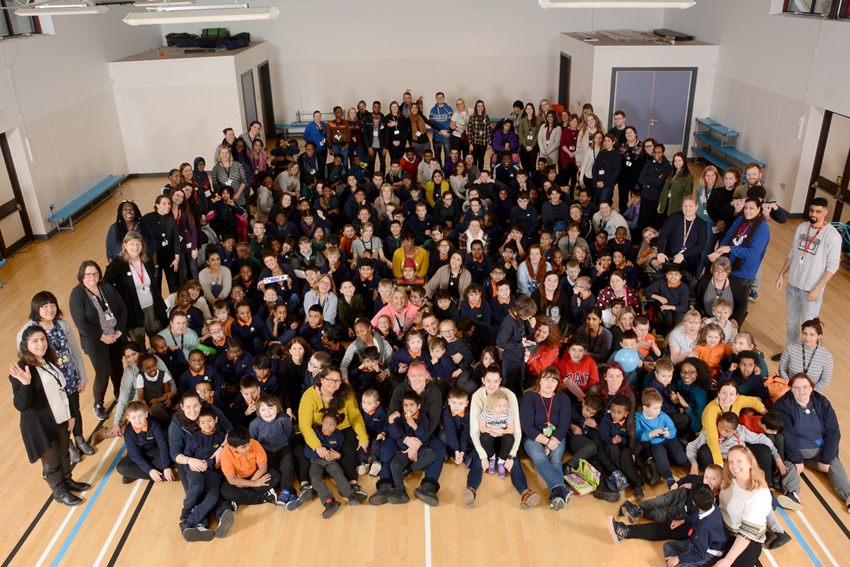 Our approach at Pentland Field School combines the best in educational excellence with a highly successful network of support services.EducationAt Pentland Field School we focus on the individual learning needs of every pupil so that each one can reach their full potential. We keep class groups small - from 6 to 10 pupils depending on age and learning needs - to personalise learning and promote independence.Family ServicesFamily Services supports families and promotes the well-being of our pupils by encouraging social activities and provides a network of assistance and advice.Our jointly-run service is an integrated element of the Eden Academy Trust's approach to education and development and the service that we provide in each of our family of schools is specially designed to meet the particular needs of each school's pupils and their families.TherapiesAt Pentland Field School therapy provision and advice underpins and complements our curriculum, enabling pupils to thrive in their education.It includes the following services:Arts Therapy (including Dramatherapy and Music Therapy) which aims to support each pupil's emotional development and to increase their self-esteem, confidence and communicationOccupational Therapy (OT) aims to help our learners achieve as much independence as possible within their activities of daily livingPhysiotherapy aims to help each learner achieve their physical potential within the limitations of their medical conditionSpeech and Language Therapy (SaLT) aims to support learners to work towards their communication potential, be better understood by those around them, and allow learners to further enjoy the benefits of communicating their wants and needsSpeech & Language TherapySpeech and language therapy is integral to our approach at Pentland Field School.Our first step is always an assessment to ascertain how we can help your child's speech, language and communication to develop.  Assessments:are carried out by a speech and language therapistinclude multi-professional and family inputinform all of the work that we do with your childare reviewed and re-assessed regularly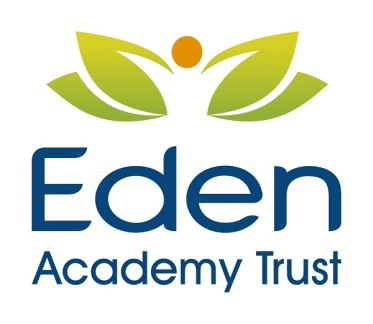 “An Academy Trust that places children at the heart of everything it does, a place where parents and carers can look to the future with optimism and confidence and where staff feel their skills and their careers are developed like nowhere else."VisionThe Eden Academy Trust will create centres of educational excellence where our young people will achieve exceptional outcomes.Through collaboration and partnership we work:to raise the standards and achievements of all students across the Academy Trustto develop consistency and cohesion of provision across the age range regardless of needto enhance the capacity and strategic development of therapeutic and support services across the Academy Trustto provide extended and focused support for families across the Academy Trustto enhance the professional development opportunities for staff across the Academy Trustto develop the range of expertise and support services available to other schools, establishments and individuals within the communityto provide a vision and strategy for the development of pre-school and post school opportunities for our young peopleto become a groundbreaking and cutting edge leader in the development of the best practice for young people with learning difficulties.MissionThe Eden Academy Trust will be a national leader in special education.Our mission is to draw on the individual strengths of each Academy school to build good practice and ensure that outstanding teaching and learning is at the heart of everything we do.Young people will achieve excellent academic outcomes in a safe and nurturing environment and be empowered to make decisions about their lives and their contribution to society.We will nurture our staff professionally.We will create positive relationships with our parents and the wider community.Value StatementsThe Academy Trust and schools all follow the same values:Inclusion – a voice for everyone and everyone is heardFocus – children & young people at the core of all we doCollaboration – together we are strongerQuality – excellence through innovation, creativity and continuous improvementIntegrity – transparency and fairness in all we doThe Eden Academy Trust is at the very forefront of special needs education. We are a family of schools that places children at the core of all we do.  By being part of an Academy Trust and working together, each school, every child and their family benefit from an enhanced range of provision, services and support including:Skilled and experienced staffHigh quality facilities and resources across our schoolsCo-ordinated family services including after-school and holiday clubsAccess to a large team of creative and physical therapists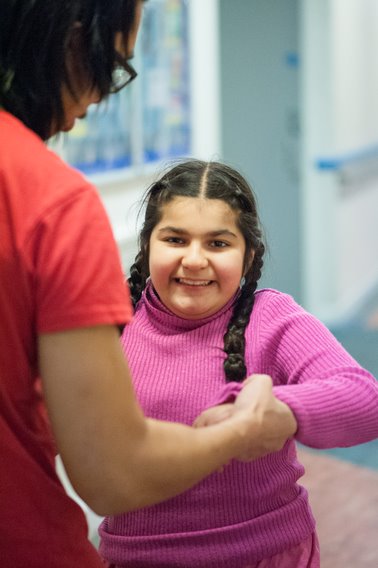 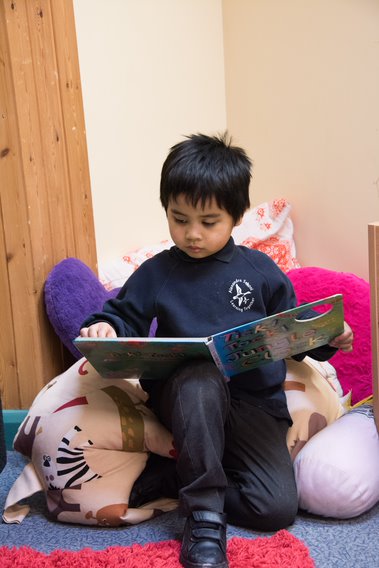 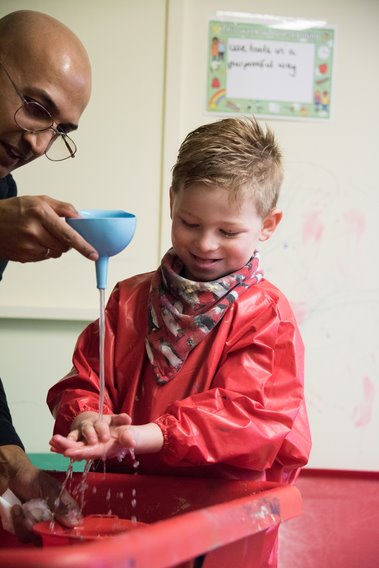 Our family of schoolsHow We Work TogetherOur team approach, led by our Board of Trustees, blends the best educational and therapeutic practice, working closely with families and carers to identify and meet all the needs of our young people.  Our CEOOur CEO is Susan Douglas, who plays a leading role in the strategy and direction of the Trust, creating and shaping its development. Susan has been working for over 25 years in education - as a headteacher, at national level for the National College of School Leadership, and now internationally in her role as Senior Advisor for Schools at the British Council.“Many people reading this will be surprised that a group of schools has a CEO – it sounds more like a business than a place where young people are educated. That is because, like all academies, we are set up as a business and therefore have responsibility and accountability for all matters relating to the Academy Trust including premises, personnel and finance but all with a view to supporting the highest possible quality of educational provision across the Eden Academy Trust schools. Our business is certainly not about making money. Our business is to secure excellent provision for our pupils and ensure they achieve exceptional outcomes in their time with us”.	 Susan Douglas, CEO of the Eden Academy Trust.Board of TrusteesThe Board of Trustees has legal responsibility for the running of the Academy schools.  This includes responsibility for finance, premises and the standards achieved in all schools.  Trustees have been chosen for their extensive skills and experience in areas such as education, finance and asset management.DirectorsJohn Ayres is Director of Academy Development. He has a successful track record of school leadership stretching over 30 years. John runs the Trust’s central services: Family Services, Professional Development and Therapies. He is also currently leading the Eden Academy Trust Free School project that will open two new schools.Sudhi Pathak is Director for Finance and Operations. Sudhi is a qualified accountant with over 25 years experience in the public sector. Sudhi joined the Eden Academy Trust in 2013 and as the Director for Finance and Operations, is responsible for Finance, ICT, Human Resources, Health and Safety, Administration and Facilities.Executive Headteacher Perdy Buchanan-Barrow is Headteacher of Alexandra School and will be Executive Headteacher at Pentland Field from September 2019. Perdy first taught for several years in mainstream before taking up the role of a class teacher at Alexandra in 1998. Since then she has been an Advanced Skills Teacher, Assistant Head and Deputy Head, before becoming Head of School in 2013 when the school became an academy and joined the Eden Academy Trust.​ HeadsThe role of the Head is to be responsible for the operational day-to-day running of the schools and to be the first point of contact for pupils, staff and parents.The Heads at each of the Academy Trust Schools are:Perdy Buchanan-Barrow, Headteacher Alexandra School, 				Liz Edwards, Head of School, Grangewood School 				Liz Davison, Headteacher, Hexham Priory School				Kris Williams, Headteacher, James Rennie School				Andrew Sanders, Headteacher, Moorcroft School 				Audrey Pantelis, Head of School, Pentland Field School (until August 2019)	Mark Fuell, Head of School, RNIB Sunshine House School 		 	Local Advisory BoardsAs the legal responsibility of the running of the schools lies with the Board of Trustees, the Local Advisory Boards (LAB)  in each school are freed up to become more involved in their development.Chairs of the LAB at each of the Academy Trust Schools are:Sue Stalley, Alexandra SchoolClare Stibbon, Grangewood SchoolHelen Milner, Hexham Priory SchoolMichael Manley, James Rennie SchoolMargaret Mulholland, Moorcroft SchoolChristian Rule, Pentland Field SchoolJane Inglese, RNIB Sunshine House SchoolTrust-Wide RolesWe have also structured a range of Trust-wide roles and responsibilities that function across all of our schools to ensure consistency and best practice. These are:Family Services & Safeguarding: Lisa HatcherTherapy: Helen Milward, Alison Futerman, Jean Paul Van WeertProfessional Development & Support: Gill Smith, Nick WhiteMarketing & Communications: Catherine Roper Safeguarding: Andrew Sanders, Senior Headteacher Our StaffWe are very proud of our professional staff. Everyone from teachers, assistants, therapists, administrative and support staff to pastoral carers, are all dedicated to the development of the children and young people that they educate and look after.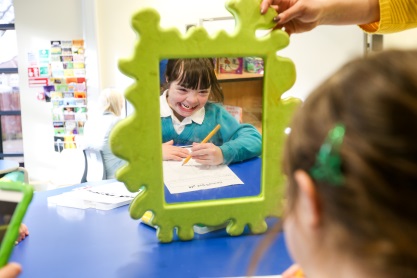 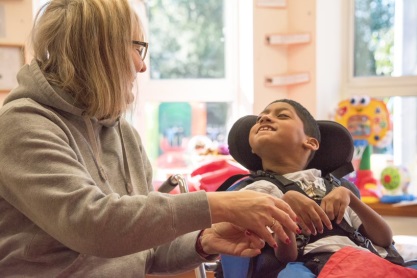 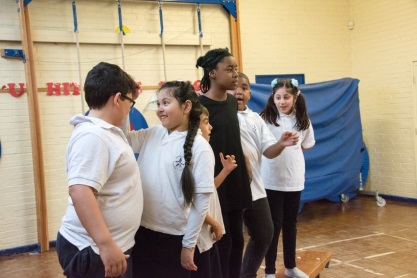 Accountable to:  	        	Executive Headteacher      	Salary:                               	L15 – 19Core purpose:                 	To provide dynamic and professional leadership for the school which secures its success and improvement, ensuring a high quality learning environment for all its pupils that results in exceptional standards of learning and achievement. To inspire, challenge and motivate all members of the school community to carry forward our vision.StudentsTo oversee the delivery of  a diverse and inclusive curriculum which, while following statutory guidance, is responsive to the needs of individual studentsTo assess, monitor and evaluate the quality of planning, teaching and of learning outcomes, promoting improvement strategies as necessaryTo ensure there is a continuous focus in the school on student achievement, effectively using data and national benchmarks to monitor the progress of every young person's learningTo ensure the safety and wellbeing of all students through strict adherence to local and national safeguarding procedures and policiesTo promote all students’ enjoyment and progress in learning, leisure and personal developmentTo ensure, through the annual review process, that the education, health and care plan (EHCP) remains accurate and reflects current needs of the students  and that provision is in place to meet those needs To support the consistency of approaches to maintaining and improving levels of attendanceTo work with extended family services to ensure that  a programme of enrichment opportunities are provided for all young peopleTo ensure student’s needs are met by the provision of a range of age and needs appropriate contexts.  This will include opportunities to integrate into appropriate peer groups at other schools and/or colleges where appropriateTo work collaboratively with staff, parents and young people to develop and sustain high standards of behaviour  To ensure that the therapeutic provision across the school is developed and promoted as an integral part of the school’s overall provisionTo liaise with health professionals to oversee the implementation of effective health care of all students.Parents and CarersTo promote effective partnerships between school and parents throughA supportive ethos in which parents feel welcomed and valuedEffective transitions across the age ranges of the schoolFacilitating the annual review process, progress meetings and other essential parental consultation meetingsSupporting parents in accessing the support services and  allowances to which they are entitledEnsuring that regular and effective channels of communication are open between parents and schoolEncouraging parents to take an active role in their children’s learning and development through regular opportunities to attend meetings, workshops, consultations with staff and meeting other parentsPromoting extended family services across the AcademyEnsuring that the view of parents and carers are sought on a regular basis and acted on accordingly.Ensuring that there is a wide range of high quality services for families to support them with the daily challenges they face. StaffTo create an environment in which staff feel valued, supported and appreciatedTo work with Academy leads to recruit and retain a high quality staff teamTo monitor teaching and learning within the school, including lesson observations and feedback  to support a consistent approach and effective performance across the whole schoolTo provide new staff with a comprehensive and supportive induction packageTo manage attendance in line with agreed proceduresTo manage any staffing issues on a day-to-day basisTo manage disciplinary and grievances procedures in accordance with the Academy’s published policiesTo ensure effective communication across the school including staff meetings, department meetings, team meetings and briefings and ensure appropriate minutes are keptTo organise the whole school timetable each yearTo set classes and staffing on an annual basisTo liaise with the multi-professional teams to ensure appropriate provision for all students To co-ordinate the management of all placements in the schoolTo co-ordinate CPD throughout the school to ensure all staff have access to advice, support and training appropriate to their needs, job description and the requirements of the schoolTo create a system and structure whereby staff are enabled to select and pursue a career path within the school and the AcademyTo model and uphold standards of professional behaviour which support effective teaching and learning and the development of all staffTo implement a high quality performance management system in accordance with Academy guidelinesTo monitor teaching and learning across the schoolCommunityTo ensure the vision and values of the school are clearly presented to all stakeholdersTo promote knowledge and awareness of the school across the local and wider communityTo ensure the school presents a student-centred and professional image through the use of high quality information and marketing communicationTo support the establishment of sponsorship arrangements with local companies to promote and develop opportunities for the studentsTo establish and promote the school as a provider of high quality training and development To develop international links through a range of training and development initiatives Leadership and ManagementTo be accountable to the Executive Headteacher, Chief Executive Officer and Trustees of the Academy for the clearly defined and agreed responsibilities and accountabilities relating to the day-to-day leadership and management of the schoolTo ensure the day-to-day management structures, systems and processes work effectively in line with key priorities of the AcademyTo support the Executive Headteacher, the Chief Executive Officer, the Academy Board of Trustees and the Local Advisory Board in ensuring that the vision, ethos and direction of the Academy is clearly articulated, shared, understood and acted upon effectively by all stakeholdersTo play a leading role within each school in translating the Academy vision into strategic plans which will promote school improvement and better outcomes for all young peopleTo provide strong and fair leadership for the whole school communityTo ensure that all policies are accessible, reviewed and acted uponTo ensure the effective deployment of staff and resources within the school and the Academy as a whole in liaison with the other Headteachers and Heads of SchoolTo ensure that health and safety and risk assessment procedures are followed rigorously and that safe working practices are adopted by all staffTo manage partnerships with other local communities and agencies to provide better outcomes for young people and their familiesTo ensure that all safeguarding procedures are understood and adhered to and that all staff, local advisory board members and volunteers receive appropriate trainingTo have an overview of how the school is functioning at any given time and to manage any necessary organisational change effectivelyAll the above descriptors are subject to change at the discretion of the Executive Headteacher and will be reviewed annually as part of the Head of School’s performance management processContentsWelcome to Pentland Field SchoolOur VisionOur PupilsOur Approach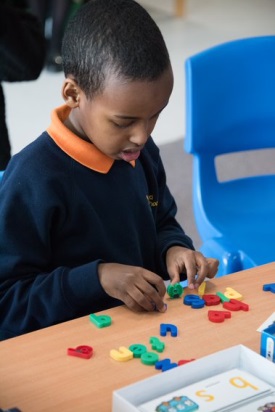 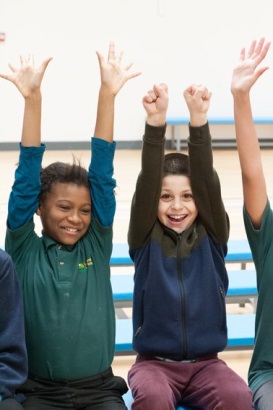 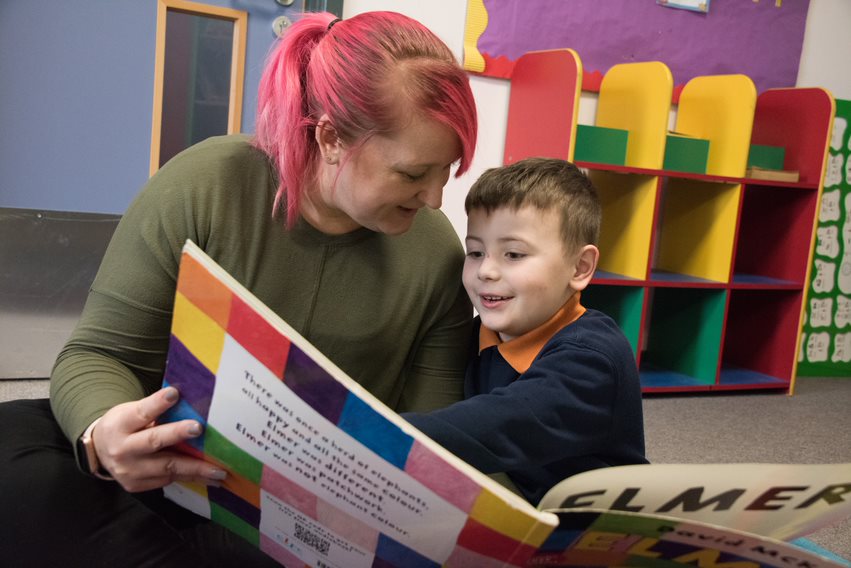 Our Approach (continued)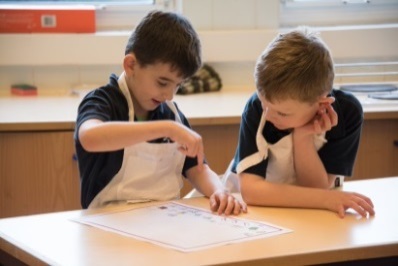 Alexandra SchoolA primary school, located in Harrow, for children with moderate learning difficulties, sometimes associated with behavioural, emotional, social, communication, physical or sensory needs.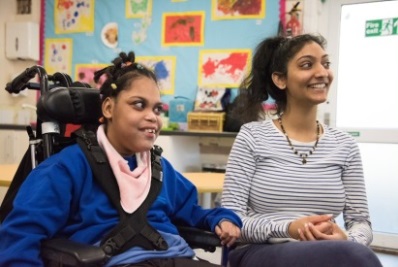 Grangewood SchoolA primary school, located in Eastcote, for children with severe learning difficulties and physical and complex needs, including ASD difficulties and autistic spectrum disorders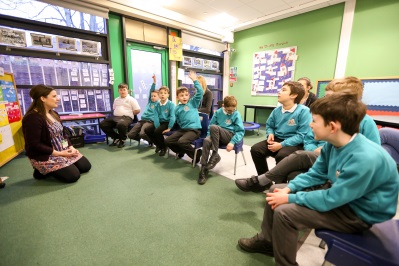 Hexham Priory SchoolA community special school in West Northumberland, for pupils aged 2-19 years old who experience severe or profound and multiple learning difficulties.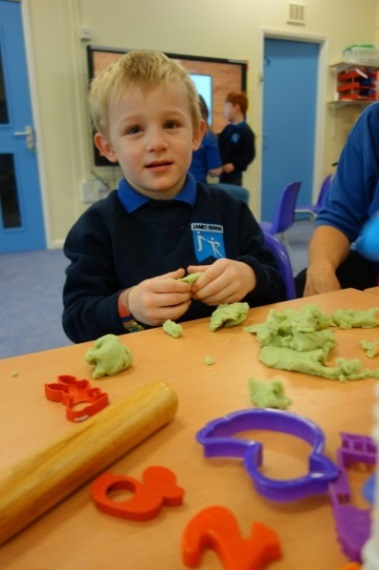 James Rennie SchoolA school for pupils aged 3-19 who have severe or profound learning needs and live in the North of Cumbria.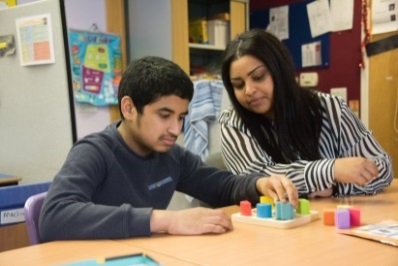 Moorcroft SchoolA purpose-built secondary school, based in Uxbridge, for young people with severe learning difficulties, profound and multiple learning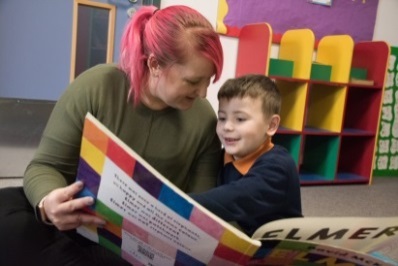 Pentland Field SchoolA school in Ickenham for pupils aged 4-19 with moderate to severe learning difficulties, including those with autism.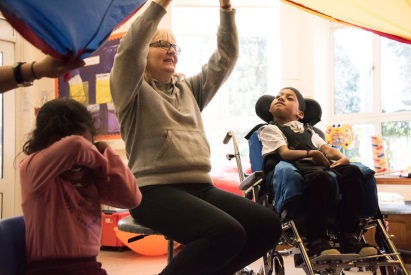 RNIB Sunshine House SchoolA school in Northwood for children aged 3-14 years of age who are blind and partially sighted who have complex learning and physical disabilities.Job Description – Head of SchoolPerson Specification - Head of SchoolEssentialWays in which assessment will take placeDesirableQualificationsDegree or equivalentQualified Teacher statusEvidence of continuous INSET and commitment to further professional developmentApplication formNPQH (National Professional Qualification for Headship)Additional qualifications related to school management  and/or SENExperienceMinimum of five years experience of teaching at Primary / Secondary School level as a qualified teacherA minimum of two year’s senior leadership experience in an SEN settingA track record of raising standards in attainment and/or behaviourWorking in partnership with parentsLeadership of a curriculum area or another assigned area of the school to support teaching and learning.Experience of mentoring teachers to improve and of tackling underperformanceExperience of managing changeApplication form Teaching students with learning difficultiesWorking with parents of pupils with special educational needsManaging  a department or section that deals with the needs of students with special needsExperience as a Designated Safeguarding Lead (DSLKnowledge and understandingStrong knowledge and understanding of high quality safeguarding and child protection procedures and processesWhat represents good and exceptional teaching and learningThorough knowledge and understanding of standards that pupils need to achieve by the end of each Key Stage in relation to their specific learning needsThe theory and practice of providing effectively for the individual needs of all pupils,  e.g. classroom organisation and learning strategiesThe monitoring, assessment, recording and reporting of pupils’ progressAbility to analyse and interpret data to support the setting of challenging targetsPedagogical strategies for meeting the needs of students with varying degrees of learning difficultiesApplication form and interviewHow to work alongside other schools to sustain improvementsKnowledge and understanding of the needs of pupils with SENDKnowledge and understanding of the appropriate strategies to meet the needs of students with a range of learning difficultiesKnowledge and understanding of appropriate communication systems to meet the needs of students with severe learning difficultiesSkillsPromote the school’s aims positively, and use effective strategies to monitor staff’s well-beingUse a range of leadership styles for a range of situationsSet high expectations for staff and pupils to achieveWork collegiately to secure sustained  improvements across the schoolDevelop good personal relationships within a team            	Establish and develop close relationships with parents, governors and the communityCommunicate effectively, both orally and in writing, with a variety of audiencesCreate a happy, challenging and effective learning environmentPrioritise, plan and organiseWork as part of a team and as a team leaderAct as a good role model for all the school communityConfident in using ICTApplication form and interviewTo develop strategies for creating community linksA good understanding of coaching as a means of promoting performanceAn ability to delegate tasks and distribute  leadership where appropriatePersonal characteristicsA commitment to continuing personal and professional development. Show initiative and a willingness to go the ‘extra distance’. Confident to speak publicly to different groups including parents and teachers. In approach to situations, the qualities of warmth, sensitivity, flexibility and maturity.  Ability to manage pressure of own work and the work of others. Enthusiasm and approachability. Ability to motivate colleagues. Good organisational and time management skills, with the ability to meet deadlines.Emotional resilience in working with challenging behaviours.   Interview/application formInterviewInterview/application formInterviewInterview/application formInterviewInterviewInterview/application formInterview